                   ESTADO DO RIO DE JANEIRO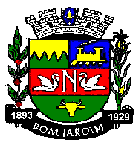                          PREFEITURA MUNICIPAL DE BOM JARDIM                   SECRETARIA DE ADMINISTRAÇÃOANEXO I CARGOS COMISSIONADOS E FUNÇÕES GRATIFICADAS, POR SECRETARIASGABINETE DO PREFEITOSECRETARIA DE GOVERNOCONTROLE INTERNO DO MUNICÍPIOPROCURADORIA JURÍDICASECRETARIA MUNICIPAL DE ADMINISTRAÇÃOSECRETARIA MUNICIPAL DE FAZENDASECRETARIA MUNICIPAL DE PLANEJAMENTOSECRETARIA MUNICIPAL DE ASSISTÊNCIA SOCIAL E DIREITOS HUMANOSSECRETARIA MUNICIPAL DE OBRAS E INFRAESTRUTURASECRETARIA MUNICIPAL DE MEIO AMBIENTE E PROTEÇÃO ANIMALSECRETARIA MUNICIPAL DE TURISMO, CULTURA, ESPORTE, LAZER E DESENVOLVIMENTO ECONÔMICOSECRETARIA MUNICIPAL DE AGRICULTURA E DESENVOLVIMENTOSECRETARIA MUNICIPAL DE SAÚDESECRETARIA MUNICIPAL DE TRÂNSITO E DEFESA CIVILSECRETARIA MUNICIPAL DE EDUCAÇÃOSECRETARIA DE PROJETOS ESPECIAISANEXO IIVALORES DA SIMBOLOGIA DE CARGOS COMISSIONADOS E FUNÇÕES GRATIFICADAS.CARGO COMISSIONADOFUNÇÃO GRATIFICADA/CONFIANÇACARGONOMESÍMBOLOCHEFIA GERAL DE GABINETEAMANDA FERNANDES DE ALMEIDA PEREIRACAIDIRETOR DE TRANSPORTE JALVER LITZ MIRANA LEONARDODAS-1DIRETOR DE GABINETEJESSICA CHEVRAND DA ROCHADAS-1ASSESSOR DE GABINETEMONICA FACCINI DE BARROSDAS-2ASSESSOR DE GABINETEDAYANE C. DA S. F. RODRIGUESDAS-2ASSESSOR DE GABINETEVANESSA DE CASTRODAS-2ASSESSOR DE COMUNIAÇÃO SOCIALTHIAGO DIAS ALMEIDADAS-2CHEFE DE COMUNICAÇÃO SOCIALMARIA LIDIACAI-ICHEFE DE SERVIÇOS ADMINISTRATIVO – JUNTA MILITARMÁRCIO MELLO DA SILVACAI-IIICHEFE DE SERVIÇOS ADMINISTRATIVOSROSINHA DE FATIMA DE MELO CHIAPINICAI-IIICARGONOMESÍMBOLOSECRETÁRIO DE GOVERNOLUIZ CARLOS DOS SANTOS (SEM ÔNUS)DASCHEFIA GERAL DE GOVERNOHUDSON MONNERAT GONÇALVESCAIASSESSOR DE GOVERNOCARLOS RONDINELI EMERICHDAS-2CARGONOMESÍMBOLOCONTROLADOR INTERNOANA GABRIELA VOGAS VIEIRADASASSESSOR DE CONTROLE INTERNOSEBASTIÃO CELIO FERSURADAS-2CARGONOMESÍMBOLOPROCURADOR JURÍDICO GERAL DO MUNÍCIPIOHELLEN BOM PEREIRADASASSESSOR DA PROCURADORIA JURÍDICAEVELYN ANSELMO DA SILVADAS-1ASSESSOR DA PROCURADORIA JURÍDICATAINARA RODRIGUES LEITEDAS-1ASSESSOR DA PROCURADORIA JURÍDICASARAH RODRIGUED DE BARROS CHEVRANDDAS-1ASSESSOR DA PROCURADORIA JURÍDICASABRINA DE LOURDES PEREIRADAS-1ASSESSOR DA ADVOCACIA MUNICIPALSTELLA PEREIRA ERTHALDAS-1ASSESSOR DA ADVOCACIA MUNICIPALLORENA LATTANZI FOLLYDAS-1ASSESSOR DA ADVOCACIA MUNICIPALDAS-1ASSESSOR II DA PROCURADORIA JURÍDICAWEVERTON BARCELOS DOS SANTOSDAS-2ASSESSOR II DA PROCURADORIA JURÍDICATAINÁ APARECIDA SOARES ELERDAS-2ASSESSOR II DA PROCURADORIA JURÍDICANATAN KLEIN DE FRANÇADAS-2ASSESSOR II DA PROCURADORIA JURÍDICAATHALIA NANTES JUNQUEIRADAS-2ASSESSOR II DA PROCURADORIA JURÍDICAMARTA EMERICKDAS-2ASSESSOR II DA PROCURADORIA JURÍDICACAROLINE S MARTINSDAS-2ASSESSOR II DA PROCURADORIA JURÍDICAAMANDA CARDOSO BARBETTODAS-2CHEFE ADMINISTRATIVO DA PROCURADORIA JURÍDICAELIANE SÁ DOS ANJOSCAI-ICHEFE ADMINSTRATIVO DE TUTELA ANTECIPADA DA PROCURADORIA JURÍDICA CAI-ICARGONOMESÍMBOLOSECRETÁRIO DE ADMINISTRAÇÃOLUIZ CARLOS DOS SANTOSDASCHEFIA GERAL DE LICITAÇÃO E COMPRASMARINEIS AYRES DE JESUSCAIDIRETOR DO DEPARTAMENTO DE RECURSOS HUMANOSYOLANDA NEVES DE ARÚJODAS-1ASSESSOR DO DEPARTAMENTO DE RHGEOVANA JAQUELINE DO ANJOSDAS-1COORDENADOR GESTÃO  E COMPRASCARLOS AUGUSTO SARDINHA NUNESDAS-1COORDENADOR DE ATENDIMENTOFABIANA RODRIGUES AGUIARDAS-2ASSESSOR DE OUVIDORIA MUNICIPALLOUISSE FREDERICO SOBRAL DE AZEVEDODAS-2ASSESSOR DE PROTOCOLOFLÁVIA COELHO DA SILVADAS-2ASSESSOR DE ADMINISTRAÇÃO E GESTÃO MUNICIPALURIAS FERNANDO RAPOSO DOS SANTOSDAS-2ASSESSOR DE SEGURANÇA DO TRABALHOGUSTAVO EMERICHDAS-2ASSESSOR DE LICITAÇÃO MARIA ELVIRA BONAN MIGUELDAS-2ASSESSOR DE GESTÃO E COMPRASVITORIA NUNES DE AQUINODAS-2ADMINISTRADOR DO PRÉDIOGILDO DA CUNHA CALDEIRADAS-2ASSESSOR ADMINISTRATIVO IIALCIONE DE MEDEIROSDAS-3ASSESSOR ADMINISTRATIVO IIALINE ANTUNES SILVADAS-3ASSESSOR ADMINISTRATIVO IIDILMA LÚCIA SCHOTT PINHEIRODAS-3ASSESSOR ADMINISTRATIVO IIFLÁVIA DO AMARAL PINTODAS-3ASSESSOR ADMINISTRATIVO IIFELIPE NEVES ZEBENDODAS-3CHEFE DE PATRIMÔNIORENATA DA SILVA OLIVEIRACAI-ICHEFE DE TECNOLOGIA DA INFORMAÇÃOPAULO ADRIANO ALCANTARA DA SILVACAI-ICHEFE DO DEPARTAMENTO DE ALMOXARIFADODIEGO MARQUES FELIPECAI-ICHEFE DE ARQUIVO DE RECURSOSALEXANDRE COELHO GUEDESCAI-IICHEFE DE RECURSOS HUMANOSADRIANA CARRIELLO DE ANDRADECAI-IIICHEFE DE PROTOCOLOELAINE APARECIDA SANTOS DE ALMEIDACAI-IIICARGONOMESÍMBOLOSECRETÁRIO DE FAZENDAMARTINA GOUVEA PAIVADASCHEFE DA ELABORAÇÃO DA LOA, REGULARIZAÇÃO DO CAUC E APOIO A CONTABILIDADE MUNICIPALMAYRA DA SILVA JACOB VEIGACAIASSESSOR GERAL DA SMFMARIANA PIMENTEL DAS-1DIRETOR FINANCEIRO SMFMARCOS VINÍCIUS FIGUEIRA DE BARROSDAS-1ASSESSOR DE CAIXA E TESOURARIAPAULO HENRIQUE PORTELLADAS-1ASSESSOR DE GABINETE SMFROSEANE POUBEL GRATIVALDAS-1ASSESSOR DE TESOURARIAELANIA PEREIRA PINTO DE CASTRODAS-2ASSESSOR DE FISCALIZAÇÃO TRIBUTÁRIA MUNICIPALCELSO FERNANDESDAS-2ASSESSOR DE CONTABILIDADEGRAZIELA GOUVEIA MARINSDAS-2ASSESSOR FAZENDÁRIO – ALIMENTAÇÃO DE SISTEMASGLEICE DA SILVA DEODATODAS-2ASSESSOR DE FINANÇASDESIREE DE SOUZA F GONZAGADAS-3CHEFE DE DEPARTAMENTO DE RECEITA MUNICIPAL E CADASTRO TÉCNICOMARA APARECIDA MOREIRA OLIVALCAI-ICHEFE DE TESOURARIA BERNARDO QUARESMA CAI-ICHEFE DO SERVIÇO DE DÍVIDA ATIVALETICIA MATTOS BITENCOURTCAI-ICHEFE DE CADASTRO INCRALILIAN CHRISTANI DE BARROSCAI-IIICHEFE DO SISTEMA REGINRENATO QUEIROZCAI-IIICARGONOMESÍMBOLOSECRETÁRIO DE PLANEJAMENTOANDRÉ ALFREDO DASNOY JUNIORDASCHEFE DE PLANEJAMENTO E PROJETOS BÁSICOSCARLA MARTINS SOUZA DUTRA DA SILVACAICHEFE DE GESTÃO E MONITORAMENTO DE CONTRATAÇÕESLUIZ GUILHERME RAMOS MARTINSCAI-ICARGONOMESÍMBOLOSECRETÁRIO DE ASSISTÊNCIA SOCIAL E DIREITOS HUMANOSRENATA DA COSTA FERREIRADASDIRETOR EXECUTIVO DE ASSISTÊNCIA SOCIAL E DIREITOS HUMANOSLUCAS BARROS ALMEIDA COELHODAS-1COORDENAÇÃO DO CADASTRO ÚNICO E AUXÍLIO BRASILJOVANA E SANTODAS-2COODENADOR DA CASA LAR MUNICIPALELIZABETH DUTRADAS-2CUIDADOR SOCIALIZANETE ALMEIDA DOS SANTOSDAS-2ASSESSOR ADMINISTRATIVO SMASDHGABRIEL NUNES CUCCODAS-2ASSESSOR ADMINISTRATIVO SMASDHMONICA FRANCINETH F. BONAMDAS-2ORIENTADOR SOCIALVALESCA DOS SANTOS CORREADAS-2SECRETÁRIO EXECUTIVO DO CMAS, CMDCA E CMI - CONSELHOSJULIA THOMAZ  MACHADODAS-2AUXILIAR CUIDADOR SOCIALJUSSARA FREIRE DE OLIVEIRADAS-3ASSESSOR II DA ASSISTÊNCIA SOCIAL – SERVIÇO DE CONVIVÊNCIA E FORTALECIMENTO DE VÍNCULOSROSILEIA RODRIGUES FARIADAS-3ASSESSOR II DA ASSISTÊNCIA SOCIAL – SERVIÇO DE CONVIVÊNCIA E FORTALECIMENTO DE VÍNCULOSMARINA SERPA DE MORAESDAS-3ASSESSOR DA ASSISTÊNCIA SOCIALINÁCIA OLIVEIRA DOS SANTOSDAS-3ASSESSOR DA ASSISTÊNCIA SOCIALMARIA AUXILIADORA NUNES SOARESDAS-3ASSESSOR DA ASSISTÊNCIA SOCIALHÉRICA MONTEIRO DE ALMEIDA SILVADAS-3ASSESSOR DA ASSISTÊNCIA SOCIALMARA RUBIA SIQUEIRA GODINHO NOGUEIRADAS-3ASSESSOR DA ASSISTÊNCIA SOCIALWILLIANY DE AZEVEDO OLIVEIRADAS-3ASSESSOR DA ASSISTÊNCIA SOCIALZENILDA PEREIRA DE ANDRADEDAS-3ASSESSOR DA ASSISTÊNCIA SOCIALMARIA ANGÉLICA DE JESUSDAS-3ASSESSOR ADM CONSELHO TUTELARAMANDA APARECIDA MEDEIROS TORRESDAS-3ASSESSOR DE TRANSPORTES E VEÍCULOS SMASDHPAULO SÉRGIO DA SILVADAS-3ASSESSOR DE TRANSPORTES E VEÍCULOS SMASDHFRANCISCO CARLOS FIGUEIRA DE BARROSDAS-3ASSESSOR DE TRANSPORTES E VEÍCULOS SMASDHJORGE GERALDO FERÇURADAS-3ASSESSOR DE TRANSPORTES E VEÍCULOS SMASDHGERALDO LUIZ SILVA DE MACEDODAS-3CHEFIA DE ALMOXARIFADO DA SMASDHDYOIANE DE ABREU FREITAS TARDEM LOUBACKCAI-IICARGONOMESÍMBOLOSECRETÁRIO DE OBRAS E INFRAESTRUTURAJOSÉ CRISTÓVÃO RAPOSO DOS SANTOSDASDIRETOR EXECUTIVO DA SMOIALINE BENVENUTI FARIZELDAS-1DIRETOR DE OBRASCLIRTON JOSÉ COSTA CABRALDAS-1DIRETOR DE ESTRADASPRISCILA LOURENÇO LADEIRA CAETANODAS-1DIRETOR DE ESTRADASCARLOS JOSÉ DA SILVADAS-1DIRETOR DE MANUTENÇÃOPATRÍCIA DE OLIVEIRA ERTHALDAS-1ASSESSOR ADMINISTRATIVO SMOILUIZ CARLOS MOTA DE OLIVEIRADAS-2COORDENADOR DISTRITALWEDSON CARLOS PEREIRA DIASDAS-2COORDENADOR DISTRITALRODRIGO CARREIRO DE SOUZADAS-2COORDENADOR DE URBANISMOSYDMAR JASMINDAS-2ASSESSOR DE OBRAS E SERVIÇOS PÚBLICOSVALTEIR RAFAEL DOS SANTOSDAS-2ASSESSOR DE OBRAS E SERVIÇOS PÚBLICOSANISIO FERREIRADAS-2ASSESSOR DE OBRAS E SERVIÇOS PÚBLICOSWALDEMIRO DE MELLO PEREIRADAS-2ASSESSOR DE OBRAS E SERVIÇOS PÚBLICOSAROLDO SERGIO ALVES DA SILVADAS-2ASSESSOR DE OBRAS E SERVIÇOS PÚBLICOSMARCIO ALEXANDRE DA SILVADAS-2ASSESSOR DE OBRAS E SERVIÇOS PÚBLICOSMARCOS BLACKMAN DA SILVA JRDAS-2ASSESSOR DE OBRAS E SERVIÇOS PÚBLICOSNELSON GOMESDAS-2ASSESSOR DE OBRAS E SERVIÇOS PÚBLICOSRALF DA SILVADAS-2ASSESSOR DE OBRAS E SERVIÇOS PÚBLICOSJOSÉ CARLOS DE ORNELLASDAS-2ASSESSOR DE OBRAS E SERVIÇOS PÚBLICOSSIRO ROCHA DA SILVA OLIVEIRADAS-2ASSESSOR II DE OBRAS E SERVIÇOS PÚBLICOSLUIZ SERGIO MEDEIROSDAS-3ASSESSOR II DE OBRAS E SERVIÇOS PÚBLICOSSIRLEI CANDIDO DE OLIVEIRADAS-3ASSESSOR II DE OBRAS E SERVIÇOS PÚBLICOSGILBERTO ESTEVÃODAS-3CHEFE DE OBRAS E SERVIÇOS PÚBLICOSDAMIÃO ODÉCIO DOS SANTOSCAI-ICHEFE DE SERVIÇOS FUNERÁRIOSALEXANDRE MAGNUS BEZERRACAI-IICARGONOMESÍMBOLOSECRETÁRIO DE MEIO AMBIENTE E PROTEÇÃO ANIMALREGINA HELENA BERGAMO MONNERATDASASSESSOR GERAL DA SECRETARIA DE MEIO AMBIENTE E PROTEÇÃO ANIMALANA CLARA SILVADAS-1COORDENADOR DE PROTEÇÃO ANIMALJUARES DOMINGOS LEANDRODAS-2COORDENADORIA DE MEIO AMBIENTESERGIO L DUARTE BARBOZADAS-2ASSESSOR II ADMINISTRATIVO DE MEIO AMBIENTE E PROTEÇÃO ANIMALAARYANNE MELLO DOS SANTOSDAS-3CHEFE ADMINISTRATIVO DE MEIO AMBIENTE E PROTEÇÃO ANIMALANDRÉ MORAES DE JESUSCAI-ICARGONOMESÍMBOLOSECRETÁRIO DE TURISMO, CULTURA, ESPORTE, LAZER E DESENVOLVIMENTO ECONÔMICOJACKSON VOGAS DE AGUIARDASDIRETOR DE ESPORTE, LAZER E JUVENTUDETOMÁS AUGUSTO DE CASTRO PIRESDAS-1ASSESSOR ADMINISTRATIVOVALESCA R GASPAR SANTOS DAS-2COORDENADOR DE DESENVOLVIMENTO ECONÔMICO E EMPREENDEDORISMOLILIAN LOPES DE AGUIARDAS-2COORDENADOR DE SERVIÇO DE INSPEÇÃO MUNICIPAL - SIMROBERTA D SANTOS DAS-2COORDENADOR DE CULTURAJULIANA MENDES TOSTESDAS-2COORDENADOR DE TURISMORODRIGO TORRE LIMADAS-2COORDENADOR DE EVENTOS, SONORIZAÇÃO E ESTRUTURASRAFAEL COSTA GOMESDAS-2ASSESSOR DE TURISMONATALIA F EMERICHDAS-3ASSESSOR DE ESPORTE, LAZER E JUVENTUDEDILCIO DE OLIVEIRADAS-3ASSESSOR DE ARTES E COMUNICAÇÃOGABRIEL SERRADO FERREIRADAS-3ASSESSOR DE CULTURAMARIA PATRÍCIA DA ROSA FERREIRADAS-3ASSESSOR DE MUSEU, MEMÓRIA E CONSERVAÇÃOPEDRO ALMEIDA AGUIARDAS-3ASSESSOR DE DESENVOLVIMENTO ECONÔMICO E EMPREENDEDORISMOCREUDES JOSE VIANADAS-3CARGONOMESÍMBOLOSECRETÁRIO DE AGRICULTURA E DESENVOLVIMENTO AGRÁRIOVALADAR CARDOSODASDIRETOR DE DESENVOLVIMENTO AGRÁRIOTHIAGO DA SILVA DUTRADAS-1ASSESSOR DE AGRICULTURA E DESENVOLVIMENTOJOSE AUGUSTO OLIVEIRA ERTHALDAS-2ASSESSOR DE AGRICULTURA E DESENVOLVIMENTOCELSO EMILIO VIGANDDAS-2ASSESSOR DE AGRICULTURA E DESENVOLVIMENTOLUIZ CARLOS GUIMARÃESDAS-2ASSESSOR DE AGRICULTURA E DESENVOLVIMENTOJORGE IVAIR GRATIVOLDAS-2CARGONOMESÍMBOLOSECRETÁRIO DE SAÚDEPABLO BENVENUTI DASDIRETOR DE FUNDO MUNICIPAL DE SAÚDEBRUNO BORGES PEREIRADAS-1DIRETOR DE CONTROLE, AVALIAÇÃO E REGULAÇÃOJULIANA DOS SANTOS SOARES DAS-1DIRETOR VIGILÂNCIA EM SAÚDECAROLINE AZEVEDO CAETANODAS-1DIRETOR SERVIÇOS EM FISIOTERAPIAKAMILA VOGAS KOMBATDAS-1DIRETOR DE SERVIÇOS FARMACÊUTICOSJORDANA HOELZ DA SILVADAS-1DIRETOR SERVIÇOS ODONTOLÓGICOSMARCOS BENJAMIN MORAES PINTO SANTOSDAS-1DIRETOR ATENÇÃO BÁSICA E PROGRAMAS DE SAÚDE E SERVIÇOS MÉDICOSANNA CAROLINA LIMADO AMARALANTONIODAS-1DIRETOR DE GABINETE DA SMSANA CAROLINA SILVADAS-1DIRETOR SAÚDE MENTAL E PREENÇÃO INTEGRAL AS DROGASERICA DE SOUZA JESUS DUTRADAS-1DIRETOR DE TRATAMENTO FORA DO DOMICÍLIOVIVIANE DA S GARNIERDAS-1DIRETOR DE PERÍCIA MÉDICARENATO ALVES DA COSTADAS-1ASSESSOR DE GABINETE DA SECRETARIA MUNICIPAL DE SAÚDELORHRANA VIEIRA DE AGUIARDAS-2COORDENADOR DE TRANSPORTE E VEÍCULOS DA SMSFREDERICO AUGUSTO BRAGA JÚNIORDAS-2ASSESSOR DE TRANSPORTE E VEÍCULOS DA SMSHIATA ANDERSONDAS-2ASSESSOR DE TRANSPORTE E VEÍCULOS DA SMSPAULO CEZAR MUZZIDAS-2COORDENADOR DE RESIDÊNICIA TERAPÊUTICAJUCEIA MARRENTINADAS-2COORDENADOR CONTROLE INTERNOJUAREZ RONALDO DE OLIVEIRA JUNIORDAS-2ASSESSORIA VIGILÂNCIA EM SAÚDEAMANCIO PACHECODAS-2ASSESSOR DE CONTROLE E REGULAÇÃOMARIA SOELY SANTOS NOVAISDAS-2ASSESSOR DE REGULAÇÃOLUCAS FACHINIDAS-2ASSESSOR DE INFRAESTRUTURA DA SMSSEBASTIÃO JORGE SABINODAS-2ASSESSOR DE SERVIÇOS EM SAÚDETANIA MARA NEVES DE JESUSDAS-2ASSESSOR DE SERVIÇOS EM SAÚDEJANEA MARIA FONTOURA FACCINIDAS-2ASSESSOR DE PLANEJAMENTO EM SERVIÇOS DE SAÚDEALEX SANDRO MONNERAT VELOSODAS-3ASSESSOR DE PLANEJAMENTO EM SERVIÇOS DE SAÚDEMARIA CLARA DE OLIVEIRADAS-3ASSESSOR DE ATENDIMENTOMARGARETI LOPES DE ALMEDIDA ABREUDAS-3ASSESSOR DE ATENDIMENTOMARIANA LUZDAS-3ASSESSOR DE ATENDIMENTOLUCILEA MOREIRA JANDREDAS-3CHEFE DE TESOURARIA SMSANDRE RANGEL TURACAI-ICHEFE DE INFRAESTRUTURA E TRANSPORTE SMSJOSE LUIZ BRASILCAI-IICHEFE CENTRO SAÚDE DR. DJALMA NEVESJAQUELINE FELISBERTOCAI-IICHEFE CENTRO DE SAÚDE HONÓRIO FREITAS GUIMARÃESALBA VALERIA DE JESUSCAI-IICHEFE ALMOXARIFADO DA SMSCRISTIANO DE PAULACAI-IIICARGONOMESÍMBOLOSECRETÁRIO DE TRÂNSITO E DEFESA CIVILGILBERTO PENA FIGUEIRADASCOORDENADORIA DE SEGURANÇA PÚBLICA E TRÂNSITOWARLEN PORTELLA PINTODAS-1COORDENADORIA DE DEFESA CIVILRONALDO JOSE BELTRÃODAS-1ASSESSOR DE DEFESA CIVILWANDERLÉA BASTOS FEIJÓDAS-2ASSESSOR DE DEFESA CIVILDIONE DE SÁ TAVARESDAS-2ASSESSOR DE DEFESA CIVILDAS-2ASSESSOR DE TRÂNSITO JOSE PEDRO GERALDODAS-2CHEFE GERAL DE GUARDA MUNICIPALGUSTAVO DE AZEVEDOCAI-IICHEFE DO TERMINAL RODOVIÁRIOROBERTO CARLOS DE OLIVEIRACAI-IICARGONOMESÍMBOLOSECRETÁRIO DE EDUCAÇÃOJONAS EDINALDO DA SILVADASDIRETOR DE ENSINOMARCIA MULULO ERTHALDAS-1DIRETOR ADMINISTRATIVO E PEDAGÓGICOANDRESSA P CUNHADAS-1COORDENADOR DE RECURSOS HUMANOSTAIS ELLER HECKERTDAS-2COORDENADOR DE EDUCAÇÃO ESPECIAL E INCLUSÃOVANETE S. ALMEIDADAS-2COORDENADOR DE INFRAESTRUTURA E TRANSPORTE ESCOLARNELSO FARIA PEREIRADAS-2COORDENADOR DE INFRAESTRUTURA E TRANSPORTE ESCOLARBETHOVEN SANTOS DE SOUZADAS-2COORDENADOR GERAL DE GESTÃONEIVA DE SOUZA COELHODAS-2COORDENADOR DE MERENDA ESCOLARROSANIA TITO DE PAULADAS-2SUPERVISOR DE INSPEÇÃO ESCOLARCARLOS EDUARDO STUTZ BOHERDAS-2SUPERVISOR DE SERVIÇOS DE MANUTENÇÃO E TRANSPORTE ESCOLAREDMILSON GOMESDAS-2SUPERVISOR DE LINHAS DE TRANSPORTE ESCOLARJOÃO FRANCISCO OLIVALDAS-2SUPERVISOR DE LINHAS DE TRANSPORTE ESCOLARJORGE MANOEL REISDAS-2ASSESSOR ADMINISTRATIVO E SERETARIA ESCOLARMÁRCIA TORRES PINTODAS-2ASSESSOR DE SERVIÇOS DE CONSERVAÇÃO E ASSEIONERALDINO FERNANDES CONCEIÇÃODAS-2ASSESSOR DE TRANSPORTE ESCOLARANTONIO CARLOS MAURICIODAS-2ASSESSOR DE TRANSPORTE ESCOLARSAVIO MATTOS E SILVADAS-2ASSESSOR DE TRANSPORTE ESCOLARGEOVÁ RODRIGUESDAS-2ASSESSOR DE ALMOXARIFADO SMEMATHEUS PINHEIRO DA SILVA DE SOUZADAS-3CHEFE ADMINISTRATIVO SMEJONAS LOPES ALMEIDACAI-ICHEFIA DE LOGISTICAANDERSON FERRAN MESQUITACAI-IICHEFIA DE SERVIÇOS E CONSERVAÇÃO DE DOCUMENTOSTELMA SUELYCAI-IIICARGONOMESÍMBOLOSECRETÁRIO DE PROJETOS ESPECAISRHAMONMARLLON DE FREITAS MOREIRADASASSESSOR DE PROJETOS ESPECIAIS, CONTRATOS E CONVÊNIOSALINE STELET CÂMARADAS-2ASSESSOR DE PROJETOS ESPECIAIS, CONTRATOS E CONVÊNIOSBEATRIZ NUNES C. BARROSODAS-2CHEFE DE PROJETOSHUDON RODRIGUESCAI-ISÍMBOLOVALORDASR$ 8.575,15DAS-1R$ 3.144,30DAS-2R$ 1.782,36DAS-3R$ 1.476,36SÍMBOLOVALORCAIR$ 3.144,30CAI-IR$ 1.564,90CAI-IIR$ 1.201,84CAI-IIIR$ 1.030,40